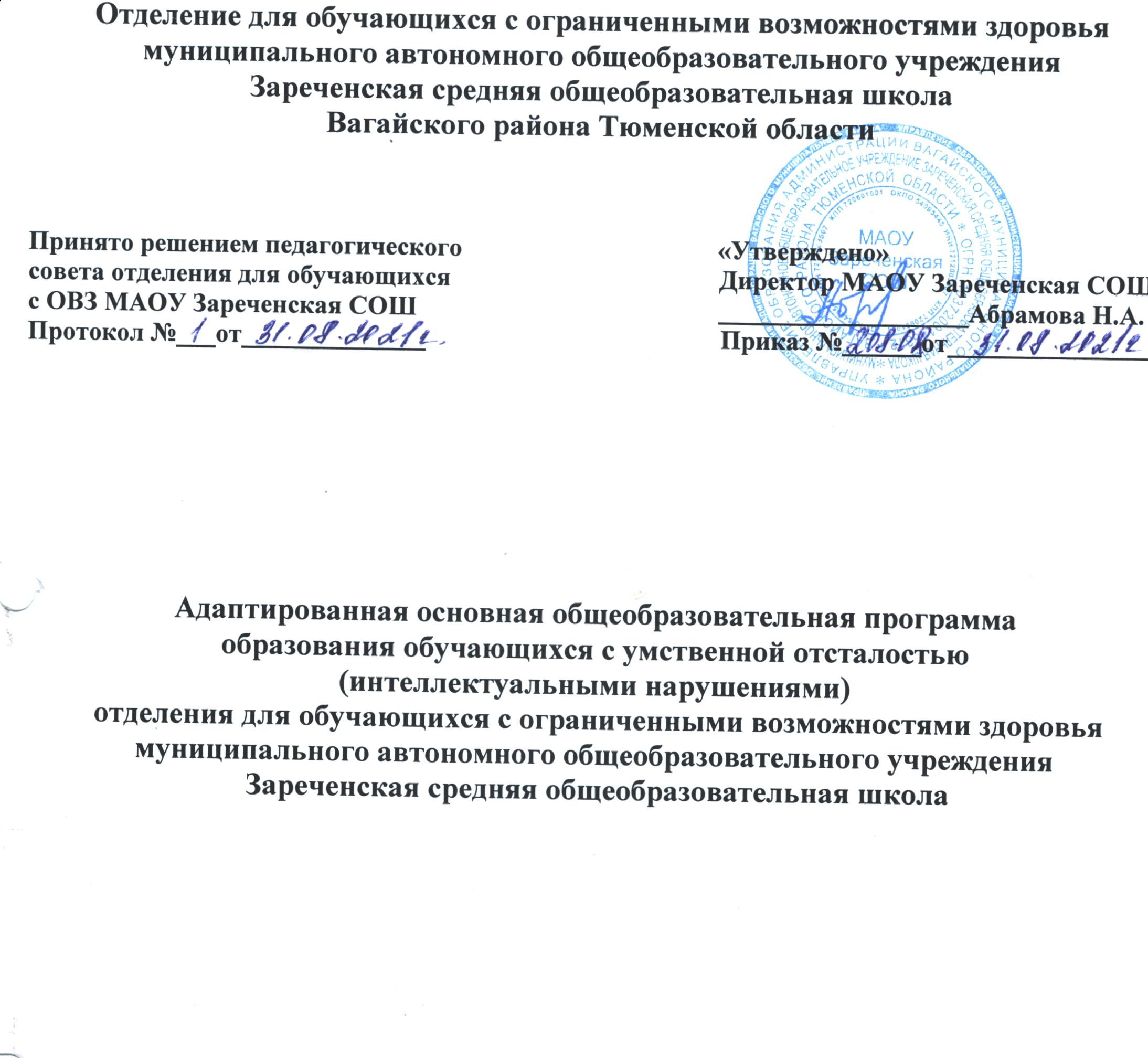 Описание образовательной программыОсновной целью деятельности отделения для обучающихся с ограниченными возможностями здоровья МАОУ Зареченская СОШ является образовательная деятельность по адаптированной основной общеобразовательной программе для обучающихся с умственной отсталостью (интеллектуальными нарушениями).АООП для обучающихся с умственной отсталостью (интеллектуальными нарушениями) составлена на основании:1. Примерной адаптированной основной общеобразовательной программы образования обучающихся с легкой умственной отсталостью (интеллектуальными нарушениями) (вариантI).2. Примерной адаптированной основной общеобразовательной программы образования обучающихся с умеренной, тяжелой и глубокой умственной отсталостью (интеллектуальными нарушениями), тяжелыми и множественными нарушениями развития (вариант II).3. Федерального государственного образовательного стандарта образования обучающихся с умственной отсталостью (интеллектуальными нарушениями). Приказ № 1599.Адаптированная основная общеобразовательная программа образования обучающихся с умственной отсталостью (интеллектуальными нарушениями)-  это общеобразовательная программа, адаптированная для этой категории обучающихся с учетом особенностей их психофизического развития, индивидуальных возможностей, и обеспечивающая коррекцию нарушений развития и социальную адаптацию.АООП для обучающихся с умственной отсталостью (интеллектуальными нарушениями) учитывает особенности познавательной сферы детей с ограниченными возможностями здоровья. Она направлена на разностороннее развитие личности обучающихся, способствует их умственному развитию, обеспечивает гражданское, нравственное, трудовое, эстетическое и физическое воспитание. Содержание обучения по всем учебным предметам имеет практическую направленность.Адаптированная основная общеобразовательная программа образования обучающихся с умственной отсталостью (интеллектуальными нарушениями)(Вариант Iи Вариант II)Оглавление.Целевой раздел.Пояснительная запискаПсихолого-педагогическая характеристика обучающихся с умственной отсталостью.Особые образовательные потребности обучающихся сумственной отсталостьюВариант I.Вариант II.Планируемые результаты освоения обучающимися с лёгкой умственной отсталостью (интеллектуальными нарушениями) адаптированной основной образовательной программыобщего образования.(Вариант I).Планируемые результаты освоения обучающимися с умеренной, тяжелой, глубокой умственной отсталостью (интеллектуальными нарушениями), тяжелыми и множественными нарушениями развития адаптированной основной общеобразовательной программы (Вариант II).Система оценки достижений обучающимися с умственной отсталостью (интеллектуальными нарушениями) планируемых результатов освоения адаптированной основной общеобразовательной программы.Вариант I.Вариант II.Содержательный раздел.2.1.  Программа формирования базовых учебных действий (Вариант I).2.2. Программа формирования базовых учебных действий (Вариант II).2.3. Программы учебных предметов, курсов коррекционно-развивающей области (Вариант I).2.4.  Программы учебных предметов, курсов коррекционно-развивающей области (Вариант II).2.5. Программа духовно-нравственного развития (Вариант I).2.6. Программа формирования экологической культуры, здорового и безопасного образа жизни (ВариантI. Вариант II).2.7. Программа коррекционной работы (Вариант 1).2.8. Программа сотрудничества с семьей (Вариант 2).2.9. Программа внеурочной деятельности (Вариант I.Вариант II).3.  Организационный раздел.3.1.  Учебный план (Вариант I. Вариант II).3.2. Система условий реализации адаптированной основной общеобразовательной программы образования обучающихся с легкой отсталостью (интеллектуальными нарушениями).3.2.1. Система условий реализации адаптированной основной общеобразовательной программы образования обучающихся с умеренной, тяжелой и глубокой умственной отсталостью (интеллектуальными нарушениями), тяжелыми и множественными нарушениями развития.3.2.2. Кадровые условия реализации программы.3.2.3. Финансово-экономические условия реализации программы.3.2.4.Материально-технические условия реализации программы.3.2.5. Учебно- методическое и информационное обеспечение.